Памятки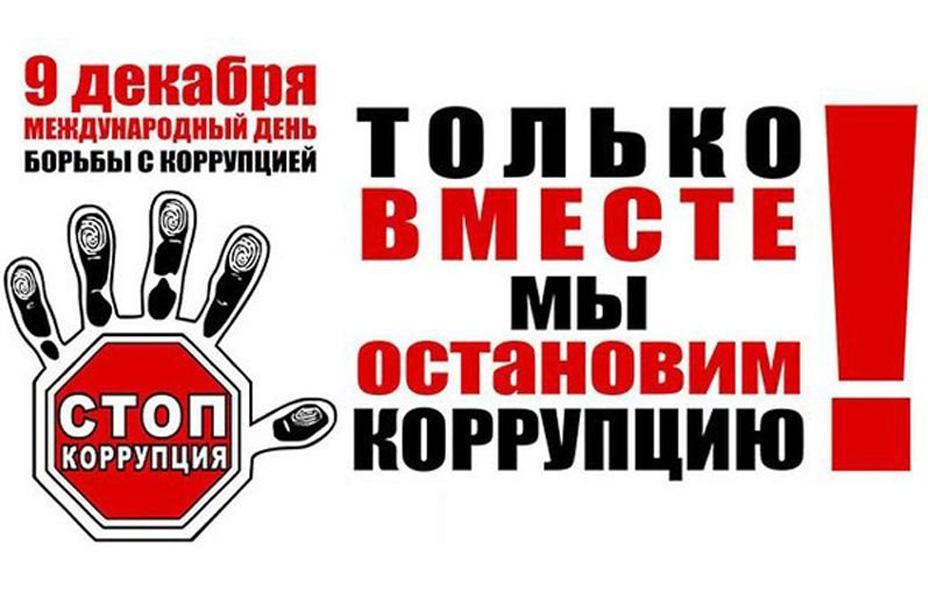 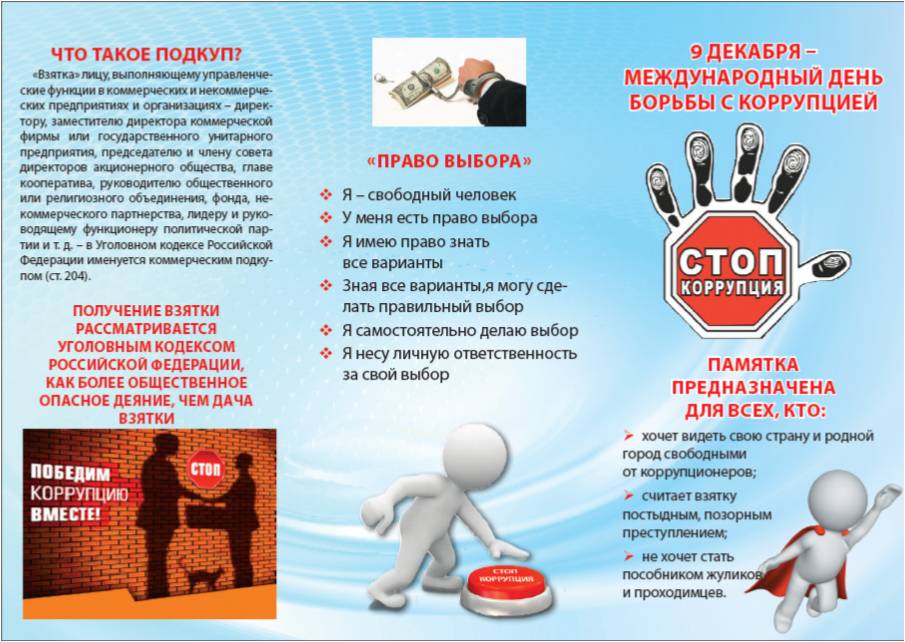 